                                Гірська обласна спеціальна загальноосвітня школа-інтернатВиховний захід для учнів 1-4 класівна тему:«Скільки коштує  жадібність ?»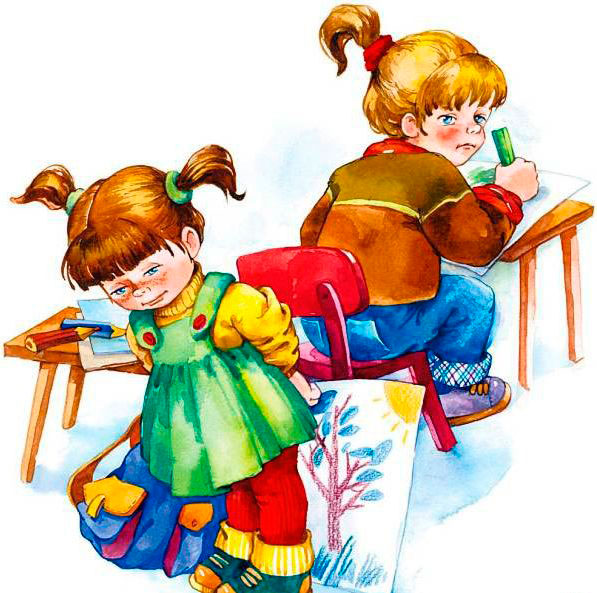                                                                                          Провела : Городиська Ю.Ю.         Мета: розповісти дітям про такі людські якості як жадібність і корисливість, пояснити відмінності між жадібною людиною і щедрою, милосердною; розширювати кругозір, поповнювати активний словниковий запас; вчитися застосовувати отримані знання на практиці, адекватно реагувати на різні побутові ситуації в повсякденному житті; виховувати доброту, співчуття, милосердя; прищеплювати співчуття і повагу до оточуючих.Устаткування: лялькові герої, картки з прислів'ями, презентація, плакат у вигляді кам’яного серця, питання від вчителів і робітників школи у конвертахХід заняття.                   Ведучий:Здраствуйте  хлопц та дівчатаі, сьогодні ми з вами поговоримо про доброту, співчуття, дружбу, взаємодопомогу, але на жаль не тільки про хороше ми будемо говорити, ось про це розповість нам вірш, послухайте уважно                   «Жадібність»
Хто тримає цукерку свою в кулаці.Щоб з'їсти  таємно її від усіх .Хто, вийшовши з дому, нікому з сусідів Не дасть покататися на велосипеді?Хто крейдою, гумкою - любою дрібницеюУ класі ні з ким ні за що не поділитьсяІм'я для  того давно уже найдено.Навіть не ім'я, а прізвисько - Жадина!Виходить скнара з великою сумкою:Ведучий: Здрастуй, дівчинка. Яка важка у тебе сумка, давай я тобі допоможу!Жадина: Не потрібно, не чіпайте, це моє !!!Ведучий: Але тобі, напевно, дуже важко, що ж у тебе в сумці?Жадина: Не скажу !!Ведучий: Чому?Жадина: А раптом вам з дітьми сподобаються мої речі - ви почнете просити                 пограти, подивитися, помацати, потім що-небудь зламаєте,                    загубите,Не віддам. Не потрібно допомагати.Ведучий: Якщо не хочеш - не кажи, правда діти? Давай краще                     познайомимося. Як тебе звати?Жадина:  Жадина!  Ведучий: Може тебе звуть Діна? Жадина: Це раніше мене звали Діна, а тепер Жадина! Мене так всі  чомусь  називають? І ніхто не хоче зі мною дружити. Я почула, що мене звуть  і прийшла до вас в школу, може тут я знайду друзів. Ведуший: Діти, я здається згадала, хто ця дівчинка і чому так сталося.   Ви самі зараз все побачите і зрозумієте.Лялькова вистава за твором А. Осєєва «Сині листя».Ведучий: Ось така, діти, історія. Здається і тут тобі не вдасться знайти друзів!Жадина: Я не розумію, чому ніхто не хоче зі мною дружити. Я красива, у                    мене багато іграшок і прикрас!Ведуший: А ти кому - небудь дозволяєш грати іграшками?Жадина: Звичайно ні, а раптом зламають?Ведучий: А делішся цукерками з дітьми?Жадина: Ще чого, цукерки я і сама люблю!Ведучий: Ось тому з тобою ніхто і не дружить, тому що ти ні з ким не                ділишся! Це дуже погано!Жадина: А що ж тут поганого? Жадібним бути добре!Ведучий: Дбайливо ставитися до речей - це добре, бути жадібним - це                      погано.Жадина:  Щось  я заплуталася зовсім жадібність - це добре чи погано? Ведучий: А ось зараз хлопці нам покажуть і ти все зрозумієш. Танець піратів на пісню з фільму «Острів скарбів» Жадібність – це поганоЖадібність: Тепер я все зрозуміла. Бути жадібним це дуже погано і тут ніхто                  дружити з жаднюгою не захоче.Ведучий: Ти права дружити з жаднюгою в нашій школі ніхто не захоче, а                      може  є в нащій школі  такі діти? Діти : Ні.Жадіна плаче.Ведучій: Але ти не переймайся ми зможемо тобі допомогти! Допоможемо діти?Ведучий: Діти, про людину судять за її вчинками, якщо люди допомагають іншим, діляться і завжди готові прийти на допомогу про таких людей кажуть - милосердні, щедрі. Щедрість - це здатність поділитися з іншими нічого не просячи взамін. А ось якщо люди ні з ким ніколи не діляться і не допомагають іншим, про таких кажуть - скупі або жадібні. Жадібність - це сильне бажання мати що-небудь і небажання ділитися з іншими. Я пропоную вам переглянути уривок з мультфільму про жадібний царя, і тому, скільки коштувала йому його жадібність, і про вірного друга, який не залишив товариша в біді.Уривок з мультфільму «Золота антилопа»            Ребята если вдруг человек  хоть один раз совершит нехороший поступок, сердце начинает черстветь и с каждым плохим поступком постепенно превращается в камень, вот поэтому и говорят , что у такого человека сердце черствое, каменное..Мы можем помочь нашей Жадине и оживить ее каменное сердце. Для этого вам ребята нужно сосредоточиться , быть внимательными и вспомнить пословицы и поговорки. Я буду зачитывать начало пословицы, а вам нужно закончить.      Игра «Каменное сердце».По щедрости руки – видно какое сердце.Богатство без щедрости — все равно, что дерево без плодов.Жадность - всякому горю началоЗа двумя зайцами погонишься ни одного не поймаешь. Жадина: Кажется получилось, я снова стала прежней девочкой Диной. Спасибо вам                   большое, ребята. И в благодарность я хотела бы вам подарить вам эти игрушки, ой                    это моя любимая кукла, ну да ладно, и зубная щетка тоже… Ведущий: Погоди Дина не спеши! Совсем не нужно отдавать свою любимую куклу, а                    зубную щетку вообще никому давать нельзя!Жадина: Но тогда я снова стану Жадиной!! Ведущий: Не волнуйся быть щедрой и доброй не означает отдавать все , что у тебя есть, а                   предметы личной гигиены нельзя никому давать, потому, что – это правила                   личной гигиены.Жадина: Как это сложно, я не запомню, когда нужно делиться, а когда нет.Ведущий: Не волнуйся эти правила запомнить очень просто, сейчас наши эксперты тебе помогут разобраться, когда и как поступить!Видеовопросы:Воспитатель – Девочка  играет на улице с 2 друзьями , мама дала ей  3  конфеты. Как нужно поступить. А. Тихо сьесть  все конфеты, что бы друзья не заметили. Б. Одну оставить себе, остальные отдать друзьям.Повар – Ребята пришли на обед, мальчику  не хватает ложки и он просит друга  дать ему свою ложку, ведь он уже поел и она ему больше не нужна.  Как нужно поступить ? А. С радостью отдать грязную ложку. Б.  Подскажешь другу , где находяться чистые ложки, а свою отнесешь мыть. Старшеклассник – Ребята  поиграли на спортвной площадке в футбол, и заходият в класс, мальчики из другого класса просят у них мяч на время. Как нужно поступить?А. Разрешим поиграть мячем, но попросить после игры вернуть .Б. Ни в коем случае не давать, - вдруг они его потеряют!!Медсестра – Девочка потеряла зубную щетку, и просит подружку одолжить свою. Как нужно поступить?А.  Попросить воспитателя дать подружке новую щетку.Б.  Отдадить свою старую щетку, а у воспитателя попросить новую. Мальчику в подарке попалась красивая кукла, а девочке большая машинка, Мальчику очень  хочется поиграть машинкой. Как  поступить? А. Отобрать машинку – девочки машинами не играют.Б. Предложить поменяться. Девочке отдать куклу, а себе взять машинку.Ведущий: Молодцы ребята. Отлично знаете все правили, Дина ты запомнила, как нужно                  себя вести в разных ситуациях?Жадина: Я все запомнила – это очень легко и понятно, просто нужно быть доброй и                  милосердной, но и не забывать о правилах гигиены .Ведущий : Молодец все правильно, Ребята теперь вы  знаете как дорого может стоить                   человеку жадность. Надеюсь вы всегда будете помнить о нашей встрече с                     девочкой Диной, и прежде чем что –то сделать  подумайте  о цене, которую                      прийдется заплатить за свою жадность            Добрым быть совсем, совсем непросто,Не зависит доброта от роста,Не зависит доброта от цвета.Доброта не пряник, не конфета.           Доброта с годами не стареет,Доброта от холода согреет,Надо только добрым бытьСможешь камень жадности разбить.           Если доброта, как солнце, светит,           Милосердными взрослеют дети.Ребята вот и подошла к концу наша встреча и напоследок, хочу передать вам пожелание от наших старшеклассников. Если вам будет тяжело сделать выбор – вспоминайте строки этой песни и тогда все у вас будет хорошо .Пожелание старшеклассников «Дорога добра» Привыкайте счастливыми быть!
Просыпаться с улыбкой лучистой!
И со взглядом, по детскому, чистым,
Привыкайте друг друга любить!

Научитесь плохое не звать,
Предвещая заранее беды.
Вы ведите другие беседы,
Научитесь душой расцветать!

Привыкайте добро замечать,
И ценить то, что жизнью даётся.
И за счастьем бежать не придётся,
Будет счастье за вами бежать!

Научитесь подвоха не ждать,
От людей незнакомых и близких.
Ведь у всех, у высоких, и низких,
Есть желание - счастье познать!

Привыкайте не злиться на зло,
А рискните помочь, разобраться.
Если кто-то ,вдруг ,начал кусаться,
Значит, в чём-то ему не везло...


Научитесь прощенья просить,
И прощать. Вам судьба улыбнётся!
И весна в вашу душу вернётся!
Привыкайте счастливыми быть!